Лекция №14Моделирование операций по схеме марковских случайных процессовМарковские случайные процессы с дискретными состояниямиПри анализе операций с точки зрения выбора оптимальных управленческих решений зачастую приходится иметь дело со случайными процессами, ход и исход которых зависят от ряда случайных факторов, сопровождающих эти операции. При таких операциях возникает необходимость построения вероятностных моделей явлений.Пусть S - некоторая физическая система, состояние S которой меняется с течением времени случайным (непредсказуемым) образом. Говорят, что в таком случае в S протекает случайный процесс.Примеры случайных процессов:процесс функционирования ЭВМ (случайными являются: поступление заказов на ЭВМ и вид заказов; случайные выходы ЭВМ из строя);процесс наведения на цель управляемой ракеты (- случайные помехи в системе управления ракетой);процесс выполнения плана снабжения группы предприятий (случайные перебои в плане снабжения и др.).Случайный процесс, протекающий в S называется марковским процессом (или «процессом без последействий»), если он обладает следующим свойством:Для  каждого  момента  времени   t0вероятность любого состояниясистемы в будущем (приt  t0 ) зависит только от её состояния приt  t0   ине зависит от того, когда и каким образом система пришла в это состояние, т.е. предыстория процесса не влияет на будущее развитие процесса.Марковские случайные процессы (МСП) делятся на классы в зависимости от того, как и в какие моменты времени система S может менять свои состояния.МСП называется процессом с дискретными состояниями, если возможные состояния системы:S1 , S2 , S3 ...можно перечислить (пронумеровать) одно за другим, а сам процесс состоит в том, что время от времени S скачком (мгновенно) перескакивает из одного состояния в другое.Существуют также МСП с непрерывными состояниями: для них характерен постепенный, плавный переход из состояния в состояние (например, процесс изменения напряжения в осветительной сети есть МСП с непрерывными состояниями).В дальнейшем изложении, если не будет оговорено другое, мы будем рассматривать МСП с дискретными состояниями.При анализе МСП удобно пользоваться так называемым графом состояний. Граф состояний (ГС) геометрически изображает возможные состояния системы и её возможные переходы из состояния в состояние:прямоугольник-состояние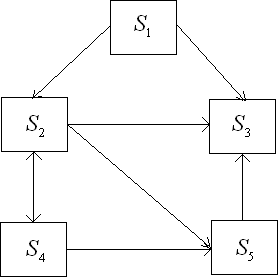 переход из состояния в состояние – стрелки, соединяющие прямоугольники.Стрелки обозначают непосредственный переход из состояния в состояние; если Sможет перейти изS1    в  S3только черезS 2 , тострелками	отмечаются	толькоS1   S2	иS2    S3 , но не  S1   S3 .Пример построения графа состояний.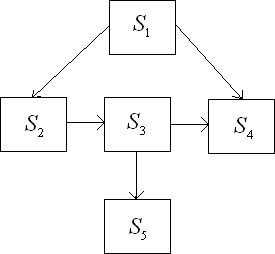 Пусть S - автомашина, которая может находиться в одном из 5 состояний (см. ГС, возможные переходы заданы стрелками):S1   - исправна, работает;S 2 - неисправна, ожидает осмотра;S3   - осматривается; S 4 - ремонтируется; S5   - списана.МСП с дискретными состояниями и дискретным временем.Марковская цепь.МСП называется процессом с дискретным временем (МСП ДВ), еслипереходыSi  S jвозможны	только	в	строго	определенные,	заранеефиксированные моменты времени: состояние.t1 ,t2 .... В промежутках  S  сохраняет своёМСП называется процессом с непрерывным временем (МСП НВ), еслиSi  S jвозможен	в	любой,	наперёд	неизвестный,	случайный	моментвремени t .Рассмотрим МСП ДВ:ПустьS : S1 , S2 ,..., Sn ; переходы возможны в моментыt1 ,t2 ,...,tk ,... Будемназывать эти моменты «шагом» или «этапами» процесса. Будем также рассматривать	СП,	происходящие	в	S ,	как	функцию	целочисленногоаргумента: 1, 2,3,...,k... (номера шага).Случайный процесс, происходящий в системе S , состоит в том, что впоследовательные моменты времениt1 ,t2 ...система S оказывается в тех илидругих состояниях, ведя себя следующим, например, образом (в общем случае в моменты t1 ,t2 ... система может оставаться в прежнем состоянии):S1  S1  S2   S3   S3   S1   S1  ...Обозначим через находится в состоянии( k )iSi .событие, состоящее в том, что после k шагов S(!) Причём при любом k событияS ( k ) , S ( k ) ,...,S ( k ) ,...,S ( k ) - образуют полную группу и несовместны.1	2	i	nПроцесс,	происходящий	в	системе,	можно	представить	как последовательность (цепочку) событий, например:S (0) , S (1) , S ( 2) , S (3) , S ( 4) ,....1	2	1	2	2Такая случайная последовательность событий называется марковскойцепью  (МЦ),  если  для  каждого  шага  вероятность  перехода  из  любого  Si     влюбое S jне зависит от того, когда и как S пришла вSi .Будем описывать МЦ с помощью так называемых вероятностей состояний.Пусть после любого k -го шага S может быть в одном из состояний:S1 , S2 ,...,Sn ,т.е. осуществится одно из группы несовместных событий:S ( k ) , S ( k ) ,...,S ( k ) ,...,S ( k ) .1	2	i	nОбозначим вероятности этих событий:P (1)  P(S (1) );P (1)  P(S (1) );...; P (1)  P(S (1) )вероятности после 1-го шага.1	1	2	2	n	nP (2)  P(S ( 2) );P (2)  P(S ( 2) );...; P (2)  P(S ( 2) ) - вероятности после 2-го шага;1	1	2	2	n	nи вообще после k -го шага:P (k)  P(S ( k ) );P (k)  P(S ( k ) );...; P (k)  P(S ( k ) ) .1	1	2	2	n	nЛегко видеть, чтоP1 (k)  P2 (k)  ...  Pn (k) 1,	т.к.	это	вероятности	несовместных событий, образующих полную группу.Будем называть вероятностиP1 (k ), P2 (k ),..., Pn (k )вероятностями состояний.Поставим задачу: найти вероятности состояний системы для любого k .(Pi (k)  ?), i 1,2,...,nПусть дан граф состояний системы: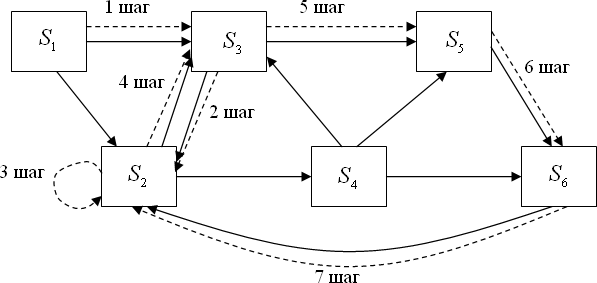 Стрелки – возможные переходы за 1 шаг.Случайный процесс (МЦ) можно представить как случайное блуждание поГС точки, изображающей систему S в моменты времени пунктир даёт поведение системыS1  S3  S2  S2  S3  S5  S6  S2t1 ,t2 ,....  На  графе(t0 )(t1 )(t2 )(t3 )(t4 )(t5 )(t6 )(t7 )Для любого шага (момента времениt1 ,t2 ,...,tk ...  или номера 1,2,3,…k,…)существуют какие-то вероятности переходаSi  S j(некоторые из них равнынулю, если непосредственный переход за 1 шаг невозможен), а также вероятность задержки системы в данном состоянии. Будем называть их переходными вероятностями марковской цепи.МЦ называется однородной, если переходные вероятности не зависят от номера шага. В противном случае МЦ – неоднородна.Рассмотрим однородную марковскую цепь (ОМЦ).ПустьS : S1 , S2 ,..., Sn .Пусть:Pijвероятность переходаSi  S jза один шаг.шаг.Piiвероятность задержки S в состоянииSi  ,  т.е.Si    Siза 1ЗапишемPijв виде матрицы:PijP11 P21 ...Pi1...Pn1P12 P22...Pi 2...Pn 2..................P1 jP2 j...Pij...Pnj..................P1n P2 n...Pin...PnnПользуясь	S ( k ) , S ( k ) ,...,S ( k ) , переходные вероятности можно записать как1	2	nусловные вероятности:P  P(S ( k ) / S ( k 1) )Отсюда следует, чтоij	j	iP11  P12  ...  P1 j  ...  P1n  1Pi1  Pi 2  ...  Pij  ...  Pin  1........................................Pn1  Pn 2  ...  Pnj  ...  Pnn  1,т.к. в каком бы состоянии система ни была перед k -м шагом, событияS ( k ) , S ( k ) ,..., S ( k )несовместны и образуют полную группу.2	nЧасто при рассмотрении МЦ бывает удобным пользоваться ГС, на котором у стрелок проставлены соответствующие переходные вероятности. Такой ГС называется «размеченным графом состояний» (РГС).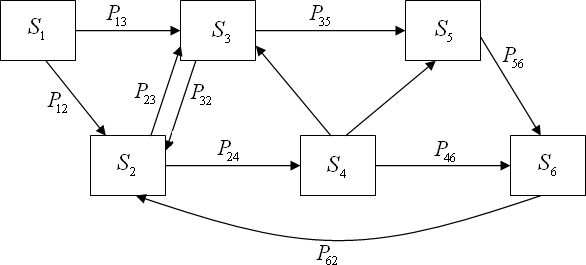 Здесь проставлены не все элементы матрицы, а только такие, которыеменяют состояние системы, т.е.Pijпри i  j ;Очевидно, можно написать (для данного ГС):Если из  SiP11   1  (P12    P13 ) P22  1  (P23  P24 ) P33   1  (P32    P35 )P44  1  (P43  P45  P46 )P55  1  (P56 )P66  1  (P62 )не исходит ни одной стрелки, тоPii    1 .Если иметь РГС (или то же самое – матрицу переходных вероятностей) и начальное состояние, то можно найти вероятности состояний.P1 (k ), P2 (k ),..., Pn (k )  для любого k .Схема построения:Предположим, что в начальный момент (перед первым шагом)	Sнаходится в состоянииSm . Тогда для начального момента (0) будем иметь:P1 (0)  0; P2 (0)  0;....Pm (0) 1; 	Pn (0)  0.Найдем вероятности состояний после первого шага (из РГС илиPm1 , Pm 2 ,	, Pmm ,	, Pmn ,P1 (1)  Pm1 ; P2 (1)  Pm 2 ;...Pm (1)  Pmm ;...; Pn (1)  Pmn	(*)Найдём вероятности состояний после 2-го шага:P( 2) , P( 2) ,..., P( 2) ,. P( 2)Pij )1	2	i	nИх будем вычислять по формуле полной вероятности, с гипотезами:после первого шага система была в состояниипосле первого шага система была в состоянииS1 ;S 2 ;………………………………………………………после первого шага система была в состоянииSi ;………………………………………………………после первого шага система была в состоянииSn  ;Вероятности гипотез известны рядом (*): условные вероятности перехода всостояние	Siпри каждой гипотезе тоже известны изPij. По формулеполной вероятности получим:P( 2)  P(1) P P(1) P ...  P(1) P ; 1	1	112	21n	n1P( 2)  P(1) P P(1) P ...  P(1) P ;2	1	122	22n	n 2   ...............................................	P( 2)  P(1) P P(1) P ...  P(1) P; ...(**)i	1	1i2in	ni     ..............................................	P( 2)  P(1) P P(1) P ...  P(1) P .Или короче:n	1	1n2	2 nn	nn Pi (2)   Pj (1)Pjij 1(i  1,2,...,n)	(***).В сумме (***) суммирование формально распространяется на все состоянияS1 ,...,Sn ;фактически надо в сумме учитывать те состояния (по j ), из которыхвозможен переход в  Si(или задержка в нем, т.е.Sii  ).Итак, известны теперьP( 2) , P( 2) ,..., P( 2) ,..., P( 2)Аналогично:1	2	i	nP(3)   P (2)P ,i  1,2,..., ni	j	jij1И вообще, после k-го шага:P( k )   P (k  1)P ,i  1,2,...,n(* ***)i		j	ji j 1Следовательно,( k )iдля	всех	состояний	1,2,…,n	после	k	–	шаговопределяется рекуррентной формулой (****) через вероятности состоянийпосле(k  1)шага; те, в свою очередь, через вероятности состояний после(k  2)шага и т.д.Пример.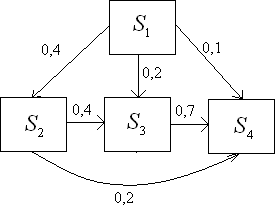 По некоторой цели ведётся стрельба в моментыt1 ,t2 ,t3 ,t4 .(системы):Возможные	состояния	целиS1 -цель невредима;S 2 -цель незначительно повреждена;S3 -цель получила существенные повреждения;S 4 -цель полностью поражена (не может функционировать). (РГС на рис.)В	начальный	момент	цель	находится	в	состоянииS1 .	Определитьвероятности состояний цели после 4 выстрелов, т.е. РешениеP4   ?;i  1,4.Имеем:P(0)    1; P(0)    P(0)    P(0)    0.1	2	3	4Из РГС имеем: Аналогично:P12    0,4; P13   0,2;P14    0,1; P11  1 (0,4  0,2  0,1)  0,3.P21  0; P22  0,4; P23  0,4; P24  0,2;Следовательно:P31  0; P32  0;P41  0; P42  0;P33  0,3; P34  0,7;P43  0; P44  1;Мы знаем, чтоp10  1.Pij 	.Следовательно, вероятности состояний после 1-го шага:p11  0,3;p2 1  0,4;p3 1  0,2;p4 1  0,1Вероятности состояний после 2-го шага:p1 2  p1 1 P11  0,3 0,3  0,09;p2 2  p1 1 P12  p2 1 P22  0,3 0,4  0,4  0,4  0,28;p3 2  p1 1 P13  p2 1 P23  p3 1 P33  0,3 0,2  0,4  0,4  0,2  0,3  0,28;p4 2  p1 1 P14  p2 1 P24  p3 1 P34  p4 1 P44  0,3 0,1 0,4  0,2  0,2  0,7  0,11  0,35.Вероятности состояний после 3-го шага:p1 3  p1 2 P11   0,09 0,3  0,027;p2 3  p1 2 P12  p2 2 P22  0,09 0,4  0,28 0,4  0,148;p3 3  p1 2 P13  p2 2 P23  p3 2 P33  0,09 0,2  0,28 0,4  0,28 0,3  0,214;p4 3  p1 2 P14  p2 2 P24  p3 2 P34  p4 2 P44  0,09 0,1  0,28 0,2  0,28 0,7  0,351  0,611.Вероятности состояний после 4-го шага:p1 4  p1 3 P11  0,027 0,3  0,0081;p2 4  p1 3 P12  p2 3 P22  0,027 0,4  0,148 0,4  0,0700;p3 4  p1 3 P13  p2 3 P23  p3 3 P33  0,027 0,2  0,148 0,4  0,214 0,3  0,1288;p4 4  p1 3 P14  p2 3 P24  p3 3 P34  p4 3 P44  0,027 0,1  0,148 0,2  0,214 0,7  0,6111  0,7931.Итак, вероятности исхода обстрелов цели после четырех выстрелов:цель не повреждена:p14  0,008;цель незначительно повреждена:p2 4  0,07;цель сильно повреждена:p3 4  0,129;цель поражена полностью:p4 4  0,793;Рассмотрим теперь общий случай – неоднородную марковскую цепь, длякоторойPijменяются от шага к шагу.Пустьk ijвероятностьSi  S jна k -м шаге, т.е.Pk   PS k  / S k 1 .ij	j	iЕсли заданы матрицы переходных вероятностей на каждом шаге, то по аналогии с формулой для ОМЦ, можно написать:pi k   j1p k 1Pk ,i  1,2,..., nВычисления по этой формуле ничуть не сложнее, чем в случае ОМЦ, только необходимо знать ряд матриц переходных вероятностей, зависящих от номера шага, т.е.P1 ; P2) ;...,Pk  .ij	ij	ijКонтрольные вопросыДайте	общую	характеристику	случайных	процессов.	Приведите примеры.Приведите определение марковского процесса. Почему марковский процесс называется «процессом без последействий»?Какие разновидности марковских процессов (по состояниям и времени) вы знаете. Опишите их.Что	такое	«граф	состояний»	и	«размеченный	граф	состояний» марковского процесса?Приведите определение однородной и неоднородной марковской цепи.Выведите рекуррентную формулу для определения вероятностей состояний марковской цепи с дискретными состояниями и дискретным временем.